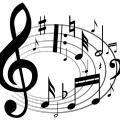 Добро пожаловать на детский праздник к нам!И с правилами ознакомиться мы предлагаем вам.Мы в музыкальном зале рады видеть всех,Всегда звучат здесь песни, детский смех.И чтобы праздник был спокойней, веселей,Не надо брать с собой грудных детей.Устанут, будут плакать, и кричать,Нехорошо артистов огорчать.В день праздника вы постарайтесь раньше встать.Чтобы на утренник в детсад не опоздать.Чтоб ваша дочка или ваш сынокКостюм надеть спокойно смог.А вот фотоаппарат иль камеру возьмите,И обязательно весь праздник наш снимите.А что же можно? Спросите вы нас! 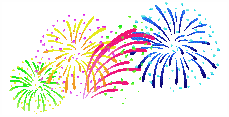 Мы очень просим, дорогие, васАплодисментами поддерживать детей, Чтобы артисты стали посмелей.